ALLEGATO E  TIROCINIO DI INSERIMENTO LAVORATIVO TRANSNAZIONALE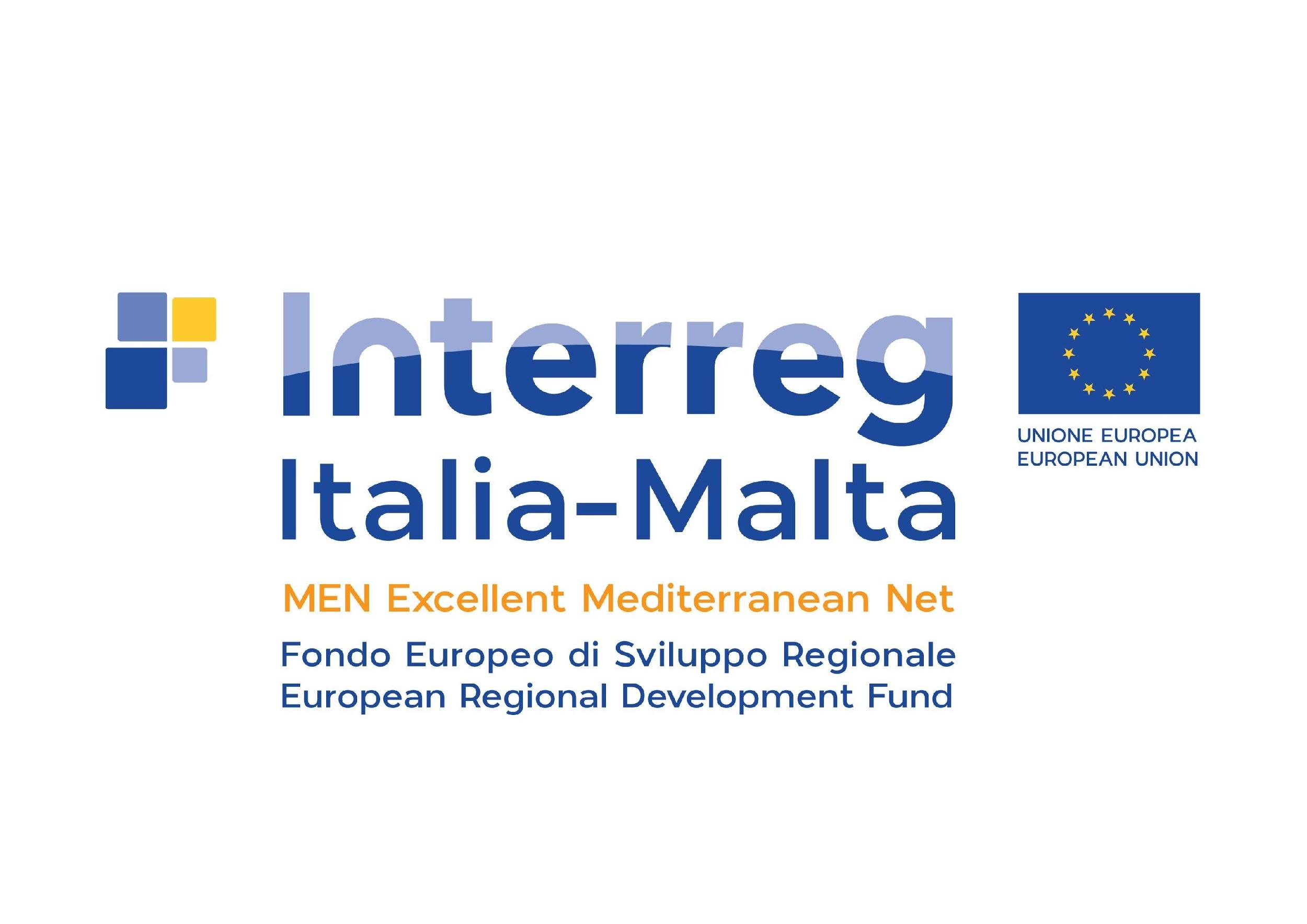 REGISTRO DELLE PRESENZEN.B. Il tirocinante è tenuto a rispettare l'orario concordato nel Progetto Formativo. Le firme del tirocinante e del tutor del soggetto ospitante vanno apposte per ogni giornata di presenza. In caso di assenze prolungate o comportamenti non conformi a quanto concordato nel Progetto Formativo (sia da parte del tirocinante, sia da parte del soggetto ospitante), tirocinante o tutor soggetto ospitante sono tenuti a mettersi in contatto con il tutor dell'ente promotore. La corretta tenuta del presente Registro è del tutor del soggetto ospitante che, al termine del tirocinio, dovrà anche attestare la dichiarazione di frequenza sottostante.MESE:_    _    _    __    _    _    _    __ ANNO:_    _    __    _    __    _    _* Compilare un foglio per ciascun mese. I giorni da 1 a 31 corrispondono ai giorni di calendario In caso di assenza nelle attività riportare “ASSENTE”.Rif. ConvenzioneProt. n°delEnte promotoreTutor e/o ReferenteNome e cognome:Nome e cognome:Tutor e/o ReferenteNome e cognome:Nome e cognome:TirocinanteData e luogo di nascitaPeriodo di tirociniodal:al:Qualifica oggetto del tirocinioSoggetto ospitanteSede del tirocinioTutorNome e cognome:Nome e cognome:TutorMail:Mail:Gg. *Firma EntrataOreFirma uscitaOreTot. OreAttività svolta12345678910111213141516171819202122232425262728293031Totale ore presenza mese:Totale ore presenza mese:Perc. Ore svolte %Perc. Ore svolte %%